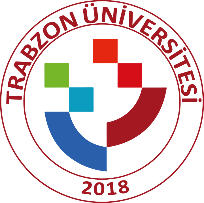 TRABZON ÜNİVERSİTESİKURUMSAL İLETİŞİM DİREKTÖRLÜĞÜHABER-FOTOĞRAF TALEP FORMUDoküman NoTRABZON ÜNİVERSİTESİKURUMSAL İLETİŞİM DİREKTÖRLÜĞÜHABER-FOTOĞRAF TALEP FORMUİlk Yayın TarihiTRABZON ÜNİVERSİTESİKURUMSAL İLETİŞİM DİREKTÖRLÜĞÜHABER-FOTOĞRAF TALEP FORMURevizyon TarihiTRABZON ÜNİVERSİTESİKURUMSAL İLETİŞİM DİREKTÖRLÜĞÜHABER-FOTOĞRAF TALEP FORMURevizyon NoTRABZON ÜNİVERSİTESİKURUMSAL İLETİŞİM DİREKTÖRLÜĞÜHABER-FOTOĞRAF TALEP FORMUSayfa NoTalebi Yapan BirimTalep Yapılan Tarih…./…/…….Yayınlanması İstenen Tarih…./…/…….Talep Yapılan Kişi/GöreviTalep Yapılan Kişinin E-PostaTalep Yapılan Kişinin GSMPaylaşımın Niteliği:Paylaşımın Niteliği: Haber                         FotoğrafPaylaşılması Talep Edilen Mecra:Paylaşılması Talep Edilen Mecra: Web ana sayfa           Sosyal medya hesapları (Facebook, Twitter, Instagram vs.) 
 Basın BildirisiHedef Kitle:Hedef Kitle:Metin İçin Başlık, Slogan, Motto, Spot Cümle Öneriniz:Metin İçin Başlık, Slogan, Motto, Spot Cümle Öneriniz:İçerik: Kullanılacak metni başlığıyla birlikte bu alana yazınız.İçerik: Kullanılacak metni başlığıyla birlikte bu alana yazınız.Haberin Konusu Ne:Haberin Konusu Ne:5 N  1 KHaberin Amacı: (Neden):5 N  1 KHaberin Türü: Habere konu olan etkinlik hakkında bilgi veriniz? (Panel, konferans, eğlence, açılış vs. (Nasıl-Yöntem)5 N  1 KHabere Konu Olan Yer (Nerede-Yerin Tam İsmi-Mekân ve Yer Kavramları) Haberin Zamanı (Ne Zaman-Süre – Süreç Kavramları)5 N  1 KHaberdeki veya Etkinlikteki Konuşmacılar (Kim, İlgili ve Sorumlu Kişilerin Belirlenmesi):5 N  1 KKullanılması İstenen Görsel Talepler (Eklenmesini İstediğiniz Görselleri E-Posta Ekine Ekleyerek İletebilirsiniz. Görsel kalitesi yüksek imajlar gönderiniz.) 
Ek Açıklama İçin Alanı Doldurunuz:KONTROL LİSTESİKONTROL LİSTESİKONTROL LİSTESİYaptığınız işlemlerle ilgili soruları yanıtlayınız?Yaptığınız işlemlerle ilgili soruları yanıtlayınız?Yaptığınız işlemlerle ilgili soruları yanıtlayınız? İçeriğin niteliğini belirttim.
 İçerik ile ilgili başlığı yazdım. İçerik ile ilgili spot cümleyi yazdım. İçerik ile ilgili 5 N 1 K kurallarına uydum.
 Fotoğraf ekledim.  İçerikte yer alması gereken kişileri unvanlarıyla birlikte eksiksiz belirttim. Video ekledim. İçeriğin niteliğini belirttim.
 İçerik ile ilgili başlığı yazdım. İçerik ile ilgili spot cümleyi yazdım. İçerik ile ilgili 5 N 1 K kurallarına uydum.
 Fotoğraf ekledim.  İçerikte yer alması gereken kişileri unvanlarıyla birlikte eksiksiz belirttim. Video ekledim. İçeriğin niteliğini belirttim.
 İçerik ile ilgili başlığı yazdım. İçerik ile ilgili spot cümleyi yazdım. İçerik ile ilgili 5 N 1 K kurallarına uydum.
 Fotoğraf ekledim.  İçerikte yer alması gereken kişileri unvanlarıyla birlikte eksiksiz belirttim. Video ekledim.AÇIKLAMALARGöndereceğiniz haber metni ne, nerede, ne zaman, nasıl, niçin, kim sorularına cevap vermelidir.Eksik ve yetersiz metinler dikkate alınmayacaktır.Haberin yayınlanması istenilen sosyal medya mutlaka tanımlanmalıdır.İletişim bilgileri girilmeyen başvurular dikkate alınmayacaktır.Haberle ilgili fotoğraflar çözünürlüğü yüksek (JPEG, TIFF veya PNG) formatlarında gönderilmelidir.Haber-Fotoğraf Talep Formu ile ilgili dokümanlarınızı basin@trabzon.edu.tr adresimize göndermeniz gerekmektedir.NOT: Birimimiz bu formu çalışmalarını daha sistemli yapmak istemektedir. Talepte bulunan birim veya kişilerin formda belirttikleri önerileri birebir uygulamak zorunlu değildir Trabzon Üniversitesi verileri (fotoğraf, video görüntüsü vs) değiştirme, dönüştürme gibi konularda her türlü tasarruf hakkına sahiptir. Talepte bulunanlar bu şartı peşinen kabul etmiş olurlar.HAZIRLAYANKONTROLONAY